В соответствии с планом работы Северо-Восточного управления министерства образования и науки Самарской области приказываю:	1. Утвердить программу окружного практико-ориентированного семинара по теме: «Потенциал педагогов специальных (коррекционных) школ  - методический ресурс для перехода образовательных организаций округа на ФГОС обучающихся с ограниченными возможностями здоровья» (Приложение).2.   Директору  ГКС(К)ОУ им. Акчурина А.З. с. Камышла (Садриеву З.Г.) организовать проведение семинара 13 апреля  .3. Директору  ГБУ ДПО "Похвистневский РЦ" (Радаевой Г.Н.) обеспечить организационно-методическое и информационное сопровождение семинара.4. Директорам образовательных организаций, подведомственных Северо-Восточному управлению министерства образования и науки Самарской области, обеспечить участие педагогов в семинаре.5. Контроль за исполнением настоящего приказа оставляю за собой.И.о. руководителяСеверо-Восточного                                               Е.А. Серова     управленияПриложениек приказу СВУ МОиНСОот  01.04.2016 г. № 100-одПрограмма  окружного практико-ориентированного семинара «Повышение уровня профессиональной компетентности педагогов в вопросах коррекционно - развивающего сопровождения в условиях внедрения ФГОС ОВЗ»	Цель проведения: повышение уровня профессиональной компетентности педагогов в вопросах коррекционно-развивающего сопровождения обучающихся с ограниченными возможностями здоровья, реализации педагогических технологий в образовательных организациях системы специального (коррекционного) образования.	Дата проведения: 13.04.2016 г.	Время проведения: 9.00 – 13.00          Место проведения: государственное казённое образовательное учреждение для детей – сирот и детей, оставшихся без попечения родителей, специальная /коррекционная/ школа – интернат для детей – сирот и детей, оставшихся без попечения родителей, с ограниченными возможностями здоровья имени Акчурина А.З. с. Камышла (с.Камышла, ул. Победы, 131).       Участники семинара: заместители директора по УВР, учителя начальных классов, учителя-предметники, педагоги – психологи.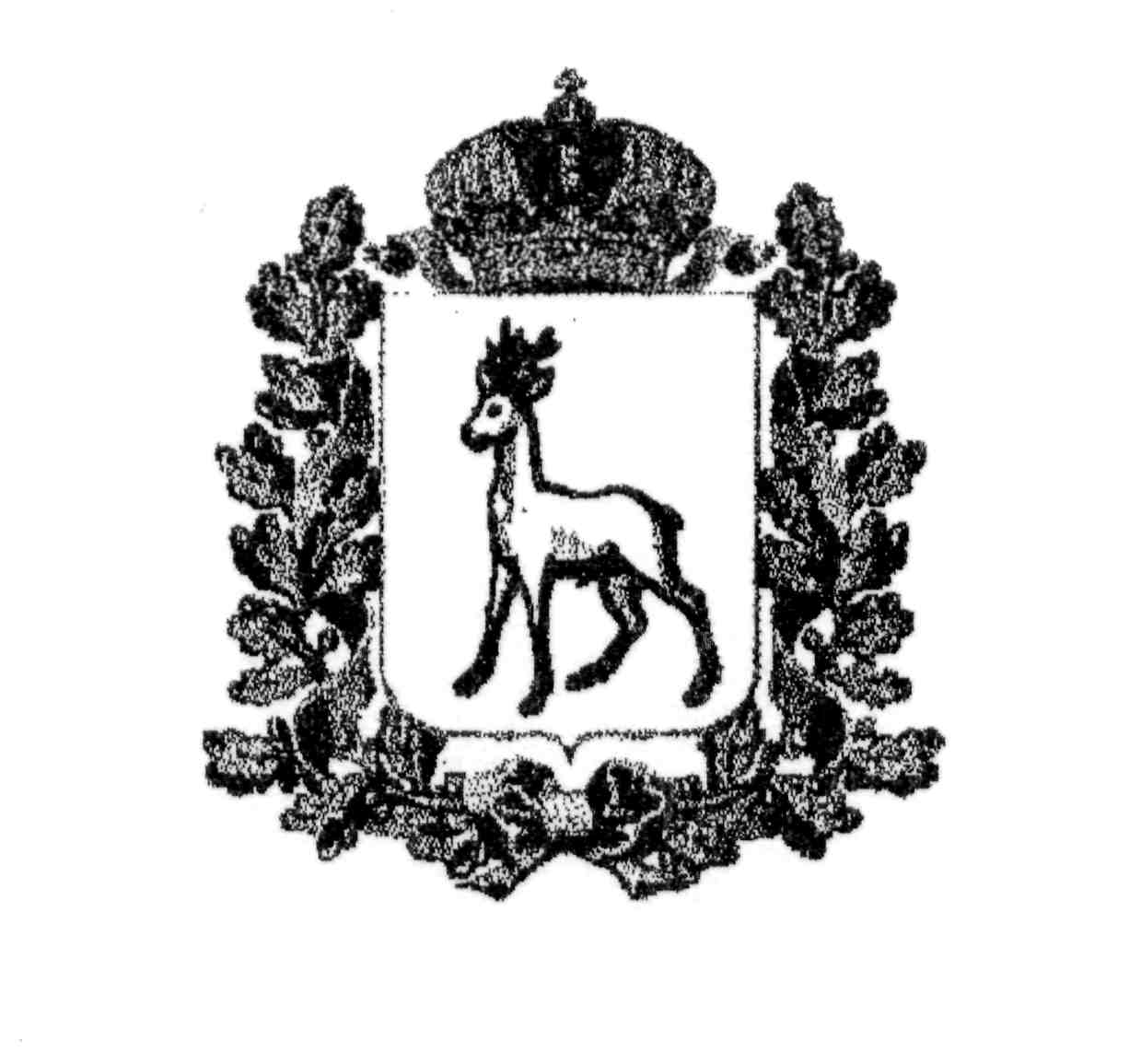 МИНИСТЕРСТВО ОБРАЗОВАНИЯ И НАУКИСАМАРСКОЙ ОБЛАСТИСЕВЕРО-ВОСТОЧНОЕ УПРАВЛЕНИЕПРИКАЗ01 апреля  2016 года № 100-одО проведении окружного практико-ориентированного семинарапо теме «Потенциал педагогов специальных (коррекционных) школ  - методический ресурс для перехода образовательных организаций округа на ФГОС обучающихся с ограниченными возможностями здоровья»ВремяСодержание деятельностиСодержание деятельностиМесто проведенияОтветственные900-930Регистрация участников семинара. Кофе – пауза.Регистрация участников семинара. Кофе – пауза.Холл школыВайсова З.А.Садыкова А.М.930-935Открытие семинара.Приветственное слово.Открытие семинара.Приветственное слово.Актовый залСерова Е.А., начальник отдела развития образования            СВУ МО и НСО Рахметуллин И.Ш., начальник   Камышлинского ТОО СВУСадриев З.Г., директор ГКС(К)ОУ школы-интернатаЗабелина И.А., начальник социопсихологического отдела ГБУ ДПО «Похвистневский РЦ»935- 945 «Потенциал педагогов специальных коррекционных школ  - методический ресурс для перехода образовательных организаций округа на ФГОС обучающихся с ограниченными возможностями здоровья»«Потенциал педагогов специальных коррекционных школ  - методический ресурс для перехода образовательных организаций округа на ФГОС обучающихся с ограниченными возможностями здоровья»Актовый залСадриев З.Г., директор ГКС(К)ОУ школы-интерната945-1000 «Реализация индивидуальной программы  реабилитации или абилитации ребенка-инвалида»«Реализация индивидуальной программы  реабилитации или абилитации ребенка-инвалида»Актовый залГречкина Е.А., заместитель руководителя по экспертной работе, врач по МСЭ  ФКУ «Главное бюро МСЭ по Самарской области»1000-1005«Реализация индивидуальных программ реабилитации обучающихся с ОВЗ в коррекционной школе» «Реализация индивидуальных программ реабилитации обучающихся с ОВЗ в коррекционной школе» Актовый залТимергалиева С.В., заместитель директора по УВР  ГКС(К)ОУ школы-интерната1005-1010«Взаимодействие образовательного учреждения с социальными партнерами»«Взаимодействие образовательного учреждения с социальными партнерами»Актовый залАглиуллина Г.А., заместитель директора по ВР  ГКС(К)ОУ школы-интерната1010-1050 - Видеопанорама коррекционных форм и методов работы с детьми с ОВЗ:1010-1050 - Видеопанорама коррекционных форм и методов работы с детьми с ОВЗ:1010-1050 - Видеопанорама коррекционных форм и методов работы с детьми с ОВЗ:1010-1050 - Видеопанорама коррекционных форм и методов работы с детьми с ОВЗ:1010-1050 - Видеопанорама коррекционных форм и методов работы с детьми с ОВЗ:1. «Выбор профессии -подготовка детей с нарушениями интеллекта к профессиональной деятельности». Фрагмент воспитательного занятия с подростками 8-9 кл.2. «Социализация и развитие детей с ОВЗ средствами дополнительного образования» Фрагмент занятия с учащимися 6 класса.3. «Закрепление таблицы умножения и деления». Фрагмент урока математики с элементами развития речи в 4 классе. 4. «Систематизация знаний о сезонных изменениях в природе. Весна». Фрагмент урока развития речи во 2 классе. Закрепление сезонных изменений. 5.Урок – размышление по теме: «Г.К. Паустовский «Телеграмма». Фрагмент урока чтения в 8 классе.6. «Все действия с обыкновенными дробями». Фрагмент урока математики в 9 классе.1. «Выбор профессии -подготовка детей с нарушениями интеллекта к профессиональной деятельности». Фрагмент воспитательного занятия с подростками 8-9 кл.2. «Социализация и развитие детей с ОВЗ средствами дополнительного образования» Фрагмент занятия с учащимися 6 класса.3. «Закрепление таблицы умножения и деления». Фрагмент урока математики с элементами развития речи в 4 классе. 4. «Систематизация знаний о сезонных изменениях в природе. Весна». Фрагмент урока развития речи во 2 классе. Закрепление сезонных изменений. 5.Урок – размышление по теме: «Г.К. Паустовский «Телеграмма». Фрагмент урока чтения в 8 классе.6. «Все действия с обыкновенными дробями». Фрагмент урока математики в 9 классе.1. «Выбор профессии -подготовка детей с нарушениями интеллекта к профессиональной деятельности». Фрагмент воспитательного занятия с подростками 8-9 кл.2. «Социализация и развитие детей с ОВЗ средствами дополнительного образования» Фрагмент занятия с учащимися 6 класса.3. «Закрепление таблицы умножения и деления». Фрагмент урока математики с элементами развития речи в 4 классе. 4. «Систематизация знаний о сезонных изменениях в природе. Весна». Фрагмент урока развития речи во 2 классе. Закрепление сезонных изменений. 5.Урок – размышление по теме: «Г.К. Паустовский «Телеграмма». Фрагмент урока чтения в 8 классе.6. «Все действия с обыкновенными дробями». Фрагмент урока математики в 9 классе.Гарипова Р.М., воспитатель первой  категории Насырова Г.Р., педагог дополнительного образованияШарипова Ф.Х., учитель начальных классов высшей категорииСадыкова А.М., учитель начальных классов высшей категорииВайсова З.А. учитель русского языка высшей категорииНасырова Р.Н., учитель математики высшей категорииГарипова Р.М., воспитатель первой  категории Насырова Г.Р., педагог дополнительного образованияШарипова Ф.Х., учитель начальных классов высшей категорииСадыкова А.М., учитель начальных классов высшей категорииВайсова З.А. учитель русского языка высшей категорииНасырова Р.Н., учитель математики высшей категории1055-1125   Коррекционные занятия специалистов1055-1125   Коррекционные занятия специалистов1055-1125   Коррекционные занятия специалистов1055-1125   Коррекционные занятия специалистов1055-1125   Коррекционные занятия специалистов1.Логопедическое занятие по теме: «Предлоги» 4 класс.1.Логопедическое занятие по теме: «Предлоги» 4 класс.Кабинет логопедии (2 этаж)Кабинет логопедии (2 этаж)Раянова Э.М., учитель-логопед первой квалификационной категории2.Коррекционно-развивающее занятие психолога с учащимися 2 класса на тему: «Мы внимательны»2.Коррекционно-развивающее занятие психолога с учащимися 2 класса на тему: «Мы внимательны»Кабинет психолога (2 этаж) Кабинет психолога (2 этаж) Мингатинова Л.Н., учитель-психолог первой  квалификационной категории3.Коррекционное занятие по формированию универсальных учебных действий на уроках СБО в 6 классе на тему: «Каша – пища наша».3.Коррекционное занятие по формированию универсальных учебных действий на уроках СБО в 6 классе на тему: «Каша – пища наша».Кабинет СБО     (2 этаж)Кабинет СБО     (2 этаж)Хайруллина М.Г., учитель СБО высшей квалификационной категории4.Урок швейного дела в 9 классе на тему: «Защита проекта»4.Урок швейного дела в 9 классе на тему: «Защита проекта»Кабинет швейного дела(2 этаж) Кабинет швейного дела(2 этаж) Гараева Л.М., учитель технологии высшей квалификационной категории1125-1135    Самоанализ  уроков.  Рефлексия.1125-1135    Самоанализ  уроков.  Рефлексия.1125-1135    Самоанализ  уроков.  Рефлексия.1125-1135    Самоанализ  уроков.  Рефлексия.1125-1135    Самоанализ  уроков.  Рефлексия.1135-1145Кофе - паузаКофе - паузаКофе - паузаКофе - пауза1145-1210Экскурсия по школеЭкскурсия по школеЭкскурсия по школеЭкскурсия по школе1210-1230Концертная программаКонцертная программаКонцертная программаЕгорова В.Р.,  педагог-организатор;Вагазов Р.Р., музыкальный руководитель1230-1300Подведение итогов семинараПодведение итогов семинараПодведение итогов семинараСерова Е.А.,  начальник отдела развития образования СВУ МОиНСОЗабелина И.А.,        начальник социопсихологического отдела ГБУ ДПО «Похвистневский РЦ»13.00 ч. Отъезд участников семинара13.00 ч. Отъезд участников семинара13.00 ч. Отъезд участников семинара13.00 ч. Отъезд участников семинара13.00 ч. Отъезд участников семинара